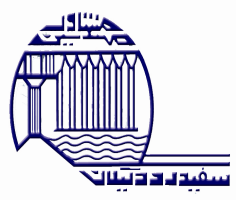 سوابق استخدامی : دوره آموزشی عضویت در گروههای تخصصی : عضو سازمان نظام مهندسی گیلان پایه یکمحل کار سمت تاریختاریخمحل کار سمت از تا پروژه شبكه فرعي آبياري و زهكشي واحد عمراني د – 2 مهندس ناظر مقيم7176پروژه شبكه فرعي آبياري و زهكشي واحد عمراني ژ – 5 مهندس ناظر مقيم7376پروژه شبكه اصلي آبياري و زهكشي واحد عمراني اف – 5 مهندس ناظر مقيم7677پروژه ادامه عمليات اجرايي شبكه آبياري و زهكشي واحد عمراني ژ – 5رئیس گروه نظارت و با حفظ سمت سرناظر این پروژه8384پروژه ادامه احداث كانال چپ سنگر مربوط به شبكه آبياري دشت گيلان و فومناترئیس گروه نظارت و با حفظ سمت سرناظر این پروژه8486مطالعه و طراحي طرح هاي كوچك تامين آب در سطح استان گيلانمدير پروژه8686مطالعه و طراحي  تامين آب نهر چهارده جوبمدير پروژه8687بازنگري و به هنگام سازي نقشه هاي اجرايي و برآورد شبكه اصلي و فرعي آبياري و زهكشي واحد عمراني د – 4 مدير پروژه8787بازنگري و به هنگام سازي نقشه هاي اجرايي و برآورد هزينه ادامه عمليات شبكه فرعي آبياري و زهكشي واحد عمراني ژ – 5 مدير پروژه8788محل کارسمتتاریختاریخمحل کارسمتاز از بازنگري و بهنگام سازي نقشه هاي اجرايي و برآورد قيمت پروژه ادامه كانال چپ سنگر مدير پروژه8888مطالعات تصفیه خانه فاضلاب صنعتی نواحی صنعتی فومن ولنگرودمدير پروژه8989بازنگري و بهنگام سازي نقشه هاي اجرايي و برآورد قيمت شبكه اصلي و فرعي آبياري و زهكشي واحد عمراني اف – 5 همكاري8787بازنگری و به هنگام سازی نقشه های اجرایی و برآورد قیمت پروژه انحراف و هدایت  سیلاب شمرود و زاکلیبررود و ادامه پروژه های د- 4 -  ژ- 5 – اف – 4همكاري8686دفترشرکت مهندسین مشاور سفیدرودعضو اصلی هیئت مدیره و مدیر عامل شرکت مهندسین مشاور سفیدرود گیلان می باشند88تا کنونردیفنام دورهنام موسسهمدت دورهزمان برگزاریزمان برگزاری1کلاس آموزشی سدهای لاستیکی2کارگاه آموزشی تخصصی کنترل فرسایش در رودخانه .وزارت مسکن و شهرسازی استان گیلان3آموزشی فرآیند جوشکاری و بازرسی جوشی وزارت مسکن و شهرسازی استان گیلان4اخذ گواهینامه آموزشهای ده گانه مربوط به سازمان نظام مهندسی گیلانوزارت مسکن و شهرسازی استان گیلان5اخذ گواهینامه طراحی و اجرای سازه های بتن آرمهمجتمع عالی آموزشی و پژوهشی فارس45 ساعت19/6/8424/6/846اخذ گواهینامه تکنولوژی بتنمجتمع سازندگی و آموزش فارس36 ساعت10/6/8015/6/807اخذ گواهینامه کنترل فرسایش در رودخانه هاانجمن هیدرولیک ایران15/12/7416/12/74ردیفنام دورهنام موسسهمدت دورهزمان برگزاریردیف8اخذ گواهینامه فرآیند جوشکاری و بازرسی جوش وزارت مسکن و شهرسازی استان گیلان24 ساعت10/4/8312/4/839اخذ گواهینامه آشنایی با نحوه عقد قراردادهای طرح و ساخت EPC موسسه بین المللی توسعه فن آوری افق8 ساعت 13/2/89 13/2/8910آزمون نظارت فنی پروژه های عمرانی استان گیلان سازمان آب منطقه ای گیلان 23/2/76 11اخذ گواهینامه بارهای وارد بر ساختمانسازمان نظام مهندسی گیلان24 ساعت29/5/868/8/8612اخذ گواهینامه دوره آموزشی آشنایی با مبانی گود برداری و سازه های نگهبانسازمان مسکن و شهرسازی استان گیلان24 ساعت 4/11/864/12/86 13اخذ گواهینامه دوره آموزشی  ژئوتکنیک  تکنیک مهندسی پی سازمان مسکن و شهرسازی استان گیلان24 ساعت 28/5/8614/8/86 14اخذ گواهینامه نکات ویژه نرم افزار های محاسباتی  سازمان مسکن و شهرسازی استان گیلان20 ساعت 27/5/86 5/8/86 15اخذ گواهینامه دوره آموزشی  ساختمانهای با مصالح بنائی سازمان مسکن و شهرسازی استان گیلان24 ساعت 5/11/8627/12/86 16اخذ گواهینامه نکات ویژه در طراحی و محاسباتی سازه های بتنی سازمان مسکن و شهرسازی استان گیلان20 ساعت 29/5/86 26/8/86 17گواهینامه دوره آموزشی اصول عمومی خدمات مهندسی سازمان مسکن و شهرسازی استان گیلان16 ساعت 30/10/8627/12/86 18گواهینامه دوره نظارت براجرای ساختمانهای فولادی سازمان مسکن و شهرسازی استان گیلان24 ساعت 12/10/8620/12/86 19اخذ گواهینامه دوره آموزشی نظارت براجرای ساختمانهای  بتن آرمه  سازمان مسکن و شهرسازی استان گیلان24 ساعت 13/10/8626/11/86 20گواهینامه دوره آموزشی مبانی مهندسی زلزله (1)مرکز تحقیقات نیرو 40 ساعت 13/4/7717/4/77